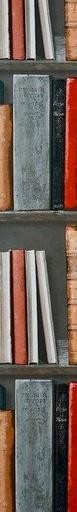 Dragi Leone,Ako Vam je išta u životu značilo, to je bilo izbjeći sve ono Glembajevsko, ali Vas je na kraju upravo to i dočekalo. Vaša nostalgija za majkom, i na neki način, mržnja  prema  barunici Castelli - Glembay ima opravdanje. Ipak, unatoč svojim osjećajima i saznanjima   trebate  ostati   svoji   i   ne   dopustiti, kako vašoj obitelji tako i svima ostalima, da Vas isprovociraju i probude tamu u Vama koju vješto pokušavate skriti  svih  ovih godina. Na vrijeme ste  se  makli  od  toksičnog  okruženjai zato znate kako je živjeti svoj život. Kako biste ga i nastavili živjeti bez osvrtanja, oprostite Glembayevima i ostavite ih u tami koja ih okružuje. Također, shvaćam vaše nezadovoljstvo i želju za udaljavanjem  od obitelji  Glembay,  ali morate  shvatiti  da  ste   ipak i Vi  dio  te obitelji i da unatoč  svemu  nosite  njihovu  krv  te  da seod njih možete  udaljiti  samo   fizički.   Ipak,  možete  se truditi biti bolji i pomagati  ljudima oko sebe i na taj način  dovesti dobrotu u Glembajevsko. Ne   izgleda   lako  pobijediti  samog sebe,    ali   nije   nemoguće.    Znam  da imate velikog potencijala i da uz malo truda zasigurno možete dovesti dobrotu u obitelj Glembay   i  bar donekle  pobijediti  zlu  sudbinu  koja  se  nadvila nad vašu obitelj.S ljubavlju, Vaša GN.